(A=56, S=2)Vice-Chair
Bates, Patricia C.

Members
Bradford, Steven
Jones, Brian W.
Kamlager, Sydney
Laird, John
Wieckowski, Bob
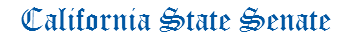 APPROPRIATIONS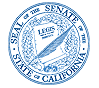 ANTHONY PORTANTINO CHAIRStaff Director
Mark McKenzie

Principal Consultant
Ashley Ames
Lenin Del Castillo
Robert Ingenito
Samantha Lui
Shaun Naidu
Janelle Miyashiro

Committee Assistant
Jennifer Douglas
State Capitol, Room 2206
(916) 651-4101
AGENDAThursday, July 15, 2021 
Upon adjournment of Session -- John L. Burton Hearing Room (4203)AGENDAThursday, July 15, 2021 
Upon adjournment of Session -- John L. Burton Hearing Room (4203)AGENDAThursday, July 15, 2021 
Upon adjournment of Session -- John L. Burton Hearing Room (4203)MEASURES TO BE HEARD IN FILE ORDERSCA 1HertzbergElections: referenda.SCA 2AllenPublic housing projects.AB 7RodriguezEmergency ambulance employees: multithreat body protective gear.AB 536RodriguezOffice of Emergency Services: mutual aid gap analysis.AB 615RodriguezHigher Education Employer-Employee Relations Act: procedures relating to employee termination or discipline.AB 1071RodriguezOffice of Emergency Services: tabletop exercises. (Urgency)AB 1105RodriguezHospital workers: COVID-19 testing.AB 1568Emergency ManagementCalifornia Emergency Services Act: Office of Emergency Services: statewide registry. (Urgency)AB 56SalasBenefits: outgoing mail: claim processing: reporting.AB 1035SalasDepartment of Transportation and local agencies: streets and highways: recycled materials.AB 57GabrielLaw enforcement: hate crimes.AB 73Robert RivasHealth emergencies: employment safety: agricultural workers: wildfire smoke. (Urgency)AB 719AgricultureBees.AB 118KamlagerEmergency services: community response: grant program.AB 962KamlagerCalifornia Beverage Container Recycling and Litter Reduction Act: returnable beverage containers.AB 221SantiagoEmergency food assistance. (Urgency)AB 457SantiagoProtection of Patient Choice in Telehealth Provider Act.AB 570SantiagoDependent parent health care coverage.AB 256KalraCriminal procedure: discrimination.AB 279MuratsuchiIntermediate care facilities and skilled nursing facilities: COVID-19. (Urgency)AB 287QuirkCivil actions: statute of limitations.AB 305MaienscheinVeteran services: notice.AB 340WardGolden State Scholarshare Trust: Personal Income Tax Law: gross income: deductions.AB 375MedinaCommunity colleges: part-time employees.AB 388MedinaCertificated school employees: probationary employees. AB 1113MedinaPublic postsecondary education: exemption from tuition and fees: qualifying survivors of persons providing medical or emergency services deceased during COVID-19 California state of emergency.AB 397MayesUnemployment insurance: benefits: disqualification: notice. AB 402WicksOffice of the Claimant Advocate and Stakeholder Advisory Group.AB 1455WicksSexual assault by law enforcement officers: actions against public entities: statute of limitations.AB 430GraysonDebt collection: identity theft.AB 438ReyesSchool employees: classified employees: layoff notice and hearing.AB 470CarrilloMedi-Cal: eligibility.AB 488IrwinCharitable organizations: charitable fundraising platforms and platform charities. AB 540Petrie-NorrisProgram of All-Inclusive Care for the Elderly.AB 592FriedmanFoster youth: transitional housing.AB 604DalyRoad Maintenance and Rehabilitation Account: apportionment of funds: accrued interest. AB 1499DalyTransportation: design-build: highways.AB 1511InsuranceInsurance: omnibus.AB 628Eduardo GarciaBreaking Barriers to Employment Initiative.AB 653WaldronMedication-Assisted Treatment Grant Program.AB 713Cristina GarciaState Air Resources Board: greenhouse gas emissions scoping plan: comprehensive health analysis. AB 1550Luz RivasHigher education labor relations: employee organizations.AB 777McCartyState property: transfer: University of California.AB 783GraySurface mines: safety regulation. AB 803Boerner HorvathStarter Home Revitalization Act of 2021.AB 1390Boerner HorvathState lands: school and lieu lands.AB 888LevineMobile slaughter operations: sheep, goats, and swine.AB 890CervantesPublic employee retirement systems: investment management: reports.AB 1106CervantesEmployment Training Panel: pilot program: employment training needs.AB 1441CervantesEmergency services: emergency plans: critically ill newborn infants.AB 1009BloomFarm to School Food Hub Program.AB 1023FloraContractors and subcontractors: records: penalties.AB 1103Megan DahleAgricultural lands: farmers and producers: managerial employees: agricultural pass program: disaster access to farmlands.AB 1219BermanIncome taxes: Natural Heritage Preservation Tax Credit Act of 2000. (Tax Levy)AB 1228LeeSupervised persons: release. AB 1238TingPedestrian access.AB 1257PattersonSmall independent telephone corporations: ratemaking.AB 1347Jones-SawyerBail: premiums.